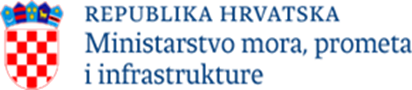 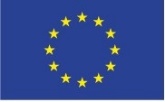 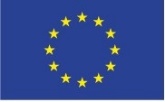 Prijavni obrazac za Poziv Vraćanje u ispravno radno stanje infrastrukture i pogona u području prijevoza oštećenih u potresu na području Grada Zagreba, Krapinsko-zagorske županije, Zagrebačke županije, Sisačko-moslavačke županije, Karlovačke županije, Varaždinske županije, Međimurske županije, Brodsko-posavske županije,  Bjelovarsko-bilogorske županije i Koprivničko-križevačke županije                                                 < svi iznosi na dvije decimale >Popis priloga koje prijavitelj prilaže uz ovu prijavnicu:Obrazac 2: Izjava prijavitelja Obrazac 3: Izjava o imenovanju voditelja operacije Obrazac 4: Izjava prijavitelja o mogućnosti povrata poreza na dodanu vrijednostObrazac 5. Izjava stručnjaka Dokaz da je građevina oštećena u potresu – nalaz ovlaštenog inženjera ili nalaz sudskog vještaka Punomoć osobe ovlaštene za zastupanje Prijavitelja (ako je primjenjivo),Dokaz vlasništva (kada je primjenjivo)Projektno-tehnička dokumentacija (kada je primjenjivo)Troškovnik građevinskih radova (Dostavlja se  u slučaju kada prijavitelj traži sufinanciranje izvedbe radova i ako je priprema projektno-tehničke dokumentacije već završena)Proračun operacijeOstali prilozi (po potrebi)  U < umetnuti mjesto >, dana < umetnuti datum > 2022. godine. Napomena: Tekst obojan sivom potrebno je prilagoditi ili obrisati pri upisivanju relevantnih traženih podataka)Prijavitelj:<naziv prijavitelja ili umetnuti, ako je primjenjivo, ime i prezime osobe po zakonu ovlaštena za zastupanje Prijavitelja >Funkcija: < umetnuti  >  Potpis                                                                                                          M.P.< umetnuti >Naziv Poziva na dostavu projektnih prijedlogaVraćanje u ispravno radno stanje infrastrukture i pogona u području prijevoza oštećenih u potresu na području Grada Zagreba, Krapinsko-zagorske županije, Zagrebačke županije, Sisačko-moslavačke županije, Karlovačke županije, Varaždinske županije, Međimurske županije, Brodsko-posavske županije, Bjelovarsko-bilogorske županije i Koprivničko-križevačke županijeReferentna oznaka PozivaFSEU.MMPI.01Naziv projektnog prijedlogaPODACI O PRIJAVITELJU PROJEKTNOG PRIJEDLOGAPODACI O PRIJAVITELJU PROJEKTNOG PRIJEDLOGAPrijava u imePravna osobaPrijaviteljPrijaviteljNaziv prijavitelja:Naziv prijavitelja:OIBIme PrezimeUlica i kućni brojMjesto i poštanski brojKontaktKontaktTelefonMobitelAdresa e-pošte predlagateljaInternet stranicaBankaBankaNaziv bankeIBAN žiro računaOdgovorna osoba ili osoba ovlaštena za zastupanjeOdgovorna osoba ili osoba ovlaštena za zastupanjeImePrezimeAdresa e-pošte Dužnost koju obavlja OIBPravna osobnost prijaviteljaPravna osobnost prijaviteljaStatus prijavitelja                                           ˅Jedinice lokalne i područne (regionalne) samouprave prema Zakonu o lokalnoj i područnoj (regionalnoj) samoupravi („Narodne novine“, br. 33/01, 60/01, 129/05, 109/07, 125/08, 36/09, 36/09, 150/11, 144/12, 19/13, 137/15, 123/17, 98/19, 144/20),Trgovačka društva čiji je osnivač Republika Hrvatska i/ili jedinica lokalne i područne (regionalne) samouprave,Javne ustanove osnovane od strane jedinice lokalne i područne (regionalne) samouprave sukladno Zakonu o ustanovama („Narodne novine“, 76/93, 29/97, 47/99, 35/08, 127/19)Djelatnost prijavitelja PODACI O OPERACIJIPODACI O OPERACIJINAZIV OPERACIJE:Lokacija Vlasnički podaciVlasnički podaciVlasnik/korisnik                                  Katastarska općinaBroj katastarske česticeBroj ZK uloška OPIS OPERACIJEOPIS OPERACIJESvrha i cilj operacije                         Svrha i cilj operacije                         Opis štete od potresaOpis štete od potresaHorizontalne mjere predviđene operacijom prema Pravilniku o osiguranju pristupačnosti građevina osobama s invaliditetom i smanjene pokretljivosti (NN 78/13) [ako su predviđene, potrebno ih je navesti]:Odgovorna osoba (voditelj operacije)Odgovorna osoba (voditelj operacije)ImePrezimeAdresa e-pošte OIBPravna osoba AKTIVNOSTI OPERACIJE (dodati redova po potrebi)AKTIVNOSTI OPERACIJE (dodati redova po potrebi)1. Hitne mjere sanacije 1. Hitne mjere sanacije 1.1. <naziv><opis>1.2.2. Priprema projektno-tehničke dokumentacije2. Priprema projektno-tehničke dokumentacije2.1.	2.2.3. Izvedba radova3. Izvedba radova3.1.3.2.4. Čišćenje područja pogođenih katastrofom, uključujući prirodna područja, u skladu s, kad je to primjereno, pristupima utemeljenima na ekosustavima4. Čišćenje područja pogođenih katastrofom, uključujući prirodna područja, u skladu s, kad je to primjereno, pristupima utemeljenima na ekosustavima4.1.4.2.TERMINSKI PLAN PROVEDBE AKTIVNOSTITERMINSKI PLAN PROVEDBE AKTIVNOSTITERMINSKI PLAN PROVEDBE AKTIVNOSTI1. Hitne mjere sanacije1. Hitne mjere sanacije1. Hitne mjere sanacijePlanirani rokoviPlanirani početak aktivnostiPlanirani završetak aktivnosti1.1 DD/MM/YYYYDD/MM/YYYY1.2 DD/MM/YYYYDD/MM/YYYY2. Priprema projektno-tehničke dokumentacije2. Priprema projektno-tehničke dokumentacije2. Priprema projektno-tehničke dokumentacijePlanirani rokoviPlanirani početak aktivnostiPlanirani završetak aktivnosti2.1 DD/MM/YYYYDD/MM/YYYY2.2 DD/MM/YYYYDD/MM/YYYY3. Izvedba radova 3. Izvedba radova 3. Izvedba radova Planirani rokoviPlanirani početak aktivnostiPlanirani završetak aktivnosti3.1 DD/MM/YYYYDD/MM/YYYY3.2 DD/MM/YYYYDD/MM/YYYY4. Čišćenje područja pogođenih katastrofom, uključujući prirodna područja, u skladu s, kad je to primjereno, pristupima utemeljenima na ekosustavima4. Čišćenje područja pogođenih katastrofom, uključujući prirodna područja, u skladu s, kad je to primjereno, pristupima utemeljenima na ekosustavima4. Čišćenje područja pogođenih katastrofom, uključujući prirodna područja, u skladu s, kad je to primjereno, pristupima utemeljenima na ekosustavimaPlanirani rokoviPlanirani početak aktivnostiPlanirani završetak aktivnosti4.1.DD/MM/YYYYDD/MM/YYYY4.2.DD/MM/YYYYDD/MM/YYYYTROŠKOVI PREMA AKTIVNOSTIMA – Ukupni troškoviTROŠKOVI PREMA AKTIVNOSTIMA – Ukupni troškoviTROŠKOVI PREMA AKTIVNOSTIMA – Ukupni troškoviTROŠKOVI PREMA AKTIVNOSTIMA – Ukupni troškoviTROŠKOVI PREMA AKTIVNOSTIMA – Ukupni troškoviNaziv stavke troškaIznos troška (HRK)Iznos troška (HRK)Iznos troška (HRK)Iznos troška (HRK)Jedinica Broj jedinicaIznos po jediniciUkupan iznosAktivnost 1, 1.1. <naziv><naziv><broj><iznos>= broj x iznosAktivnost 1, 1.2.Aktivnost 2, 2.1.Aktivnost 2, 2.2.Aktivnost 3, 3.1.Aktivnost 3, 3.2.Aktivnost 4, 4.1.Aktivnost 4, 4.2.UKUPNO (HRK):TROŠKOVI PREMA AKTIVNOSTIMA – navesti prethodno plaćene troškoviTROŠKOVI PREMA AKTIVNOSTIMA – navesti prethodno plaćene troškoviTROŠKOVI PREMA AKTIVNOSTIMA – navesti prethodno plaćene troškoviTROŠKOVI PREMA AKTIVNOSTIMA – navesti prethodno plaćene troškoviTROŠKOVI PREMA AKTIVNOSTIMA – navesti prethodno plaćene troškoviNaziv stavke troškaIznos troška (HRK)Iznos troška (HRK)Iznos troška (HRK)Iznos troška (HRK)Jedinica Broj jedinicaIznos po jediniciUkupan iznosAktivnost 1, 1.1. <naziv><naziv><broj><iznos>= broj x iznosAktivnost 1, 1.2.Aktivnost 2, 2.1.Aktivnost 2, 2.2.Aktivnost 3, 3.1.Aktivnost 3, 3.2.Aktivnost 4, 4.1.Aktivnost 4, 4.2.UKUPNO (HRK):